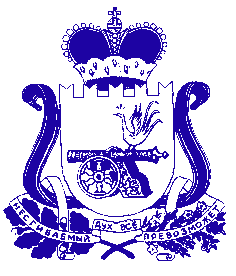 Администрация муниципального образования «Сафоновский район» Смоленской областиПОСТАНОВЛЕНИЕот 13.07.2022 № 1103Руководствуясь Порядком принятия решения о разработке муниципальных программ муниципального образования «Сафоновский район» Смоленской области и муниципальных программ муниципального образования Сафоновского городского поселения Сафоновского района Смоленской области, их формирования и реализации, утвержденным постановлением Администрации муниципального образования «Сафоновский район» Смоленской области от 21.02.2022 №181, Уставом муниципального образования «Сафоновский район» Смоленской области, Администрация муниципального образования «Сафоновский район» Смоленской областиПОСТАНОВЛЯЕТ:1. Внести в муниципальную программу «Формирование современной городской среды на территории Сафоновского городского поселения Сафоновского района Смоленской области», утвержденную постановлением Администрации муниципального образования «Сафоновский район» Смоленской области                         от 13.11.2018 №1336 (в редакции постановлений Администрации муниципального образования «Сафоновский район» Смоленской области от 29.03.2019 № 488,                      от 26.02.2020 № 193, от 16.07.2020 № 727, от 28.08.2020 № 922, от 29.09.2020             № 1055, от 30.12.2020 № 1524, от 22.03.2021 № 351, от 29.04.2021 № 527,                          от 02.07.2021 № 833, от 02.11.2021 № 1418, от 31.03.2022 № 452) следующие изменения: 1.1. Приложение № 4 к сведениям о региональном проекте «Формирование комфортной городской среды» «Адресный перечень дворовых территорий, нуждающихся в благоустройстве и подлежащих благоустройству в период реализации муниципальной программы  в 2019, 2020, 2021, 2022 годах» изложить в  новой редакции (прилагается).1.2 Приложение № 5 к сведениям о региональном проекте «Формирование комфортной городской среды» «Адресный перечень общественных территорий, нуждающихся в благоустройстве и подлежащих благоустройству в период реализации муниципальной программы  в 2019, 2020, 2021, 2022, 2023, 2024 годах», изложить в новой редакции (прилагается).2. Считать настоящее постановление  неотъемлемой частью постановления Администрации муниципального образования «Сафоновский район» Смоленской области от 13.11.2018 № 1336 «Об утверждении муниципальной программы «Формирование современной городской среды на территории Сафоновского городского поселения Сафоновского района Смоленской области» на 2019-2024 годы (в редакции постановлений Администрации муниципального образования «Сафоновский район» Смоленской области от 29.03.2019 № 488, от 26.02.2020                 № 193, от 16.07.2020 № 727, от 28.08.2020 № 922, от 29.09.2020 №1055,                            от 30.12.2020 № 1524, от 22.03.2021 № 351, от 29.04.2021 № 527, от 02.07.2021                  № 833, от 02.11.2021 № 1418, от 31.03.2022 № 452).3. Опубликовать настоящее постановление на официальном сайте Администрации муниципального образования «Сафоновский район» Смоленской области в информационно-телекоммуникационной сети Интернет.И.о. Главы муниципального образования «Сафоновский район» Смоленской области				      А.И. БарбенковАдресный перечень дворовых территорий,нуждающихся в благоустройстве и подлежащих благоустройству в период реализации муниципальной программы  в 2019, 2020, 2021, 2022 годахПриложение № 5к сведениям о региональном проекте«Формирование комфортнойгородской среды»Адресный перечень общественных территорий,нуждающихся в благоустройстве и подлежащих благоустройству в период реализации муниципальной программы  в 2019, 2020, 2021, 2022, 2023, 2024 годахО внесении изменений в муниципальную программу«Формирование современной городской среды на территории Сафоновского городского  поселения Сафоновского района Смоленской области»на 2019-2024 годыПриложение № 4к сведениям о региональном проекте«Формирование комфортнойгородской среды»№п/пАдрес многоквартирного домаПеречень работ по благоустройству, исходя из минимального перечня работПеречень работ по благоустройству, исходя из дополнительного перечня работГод реализации мероприятий по благоустройствуна  2019 годна  2019 годна  2019 годна  2019 годна  2019 год1г. Сафоново, ул. Мира,д .5- ремонт дворовых  проездов;-  обеспечение освещения дворовых территорий;- установка  скамеек;- установка урн.20192г. Сафоново, ул. Революционная, д. 1- ремонт дворовых  проездов;-  обеспечение освещения дворовых территорий;- установка  скамеек;- установка урн.20193г. Сафоново, микрорайон-2, д. 26- ремонт дворовых  проездов;-  обеспечение освещения дворовых территорий;- установка  скамеек;- установка урн.20194г. Сафоново,ул. Революционная, д. 4- ремонт дворовых  проездов;-  обеспечение освещения дворовых территорий;- установка  скамеек;- установка урн.20195г. Сафоново, ул. Революционная, д. 2- ремонт дворовых  проездов;-  обеспечение освещения дворовых территорий;- установка  скамеек;- установка урн.20196г. Сафоново, ул. .Красноармейская,д.11а- ремонт дворовых  проездов;-  обеспечение освещения дворовых территорий;- установка  скамеек;- установка урн.20197г. Сафоново, ул. Красноармейская,д.13- ремонт дворовых  проездов;-  обеспечение освещения дворовых территорий;- установка  скамеек;- установка урн.20198г. Сафоново, ул. Кирова, д. 4- ремонт дворовых  проездов;-  обеспечение освещения дворовых территорий;- установка  скамеек;- установка урн.20199г. Сафоново, ул. .Кирова,д.2- ремонт дворовых  проездов;-  обеспечение освещения дворовых территорий;- установка  скамеек;- установка урн.201910г. Сафоново, ул. Революционная, д.9- ремонт дворовых  проездов;-  обеспечение освещения дворовых территорий;- установка  скамеек;- установка урн.201911г. Сафоново, ул. Коммунистическая,д.1- ремонт дворовых  проездов;-  обеспечение освещения дворовых территорий;- установка  скамеек;- установка урн.201912г. Сафоново, ул. Свободы, д. 7- ремонт дворовых  проездов;-  обеспечение освещения дворовых территорий;- установка  скамеек;- установка урн.201913г. Сафоново, микрорайон-2, д. 24- ремонт дворовых  проездов;-  обеспечение освещения дворовых территорий;- установка  скамеек;- установка урн.201914г. Сафоново, микрорайон-2, д. 16- ремонт дворовых  проездов;-  обеспечение освещения дворовых территорий;- установка  скамеек;- установка урн.201915г. Сафоново, микрорайон-2, д. 15- ремонт дворовых  проездов;-  обеспечение освещения дворовых территорий;- установка  скамеек;- установка урн.201916г. Сафоново, микрорайон-2, д. 27- ремонт дворовых  проездов;-  обеспечение освещения дворовых территорий;- установка  скамеек;- установка урн.201917г. Сафоново, микрорайон-2, д. 25- ремонт дворовых  проездов;-  обеспечение освещения дворовых территорий;- установка  скамеек;- установка урн.201918г. Сафоново, ул. Ленинградская,д.17- ремонт дворовых  проездов;-  обеспечение освещения дворовых территорий;- установка  скамеек;- установка урн.201919г. Сафоново, ул. Гагарина, д. 5- ремонт дворовых  проездов;-  обеспечение освещения дворовых территорий;- установка  скамеек;- установка урн.201920г. Сафоново, микрорайон-1, д.1а- ремонт дворовых  проездов;-  обеспечение освещения дворовых территорий;- установка  скамеек;- установка урн.201921г. Сафоново, микрорайон-1, д.1б- ремонт дворовых  проездов;-  обеспечение освещения дворовых территорий;- установка  скамеек;- установка урн.2019на  2020  годна  2020  годна  2020  годна  2020  годна  2020  год1г. Сафоново, микрорайон-1, д.2- ремонт дворовых  проездов;-  обеспечение освещения дворовых территорий;- установка  скамеек;- установка урн;- ремонт и (или)устройство автомобильных парковок.20202г. Сафоново, микрорайон-1, д.3- ремонт дворовых  проездов;-  обеспечение освещения дворовых территорий;- установка  скамеек;- установка урн;- ремонт и (или)устройство автомобильных парковок.20203г. Сафоново, ул. Красногвардейская, д.36- ремонт дворовых  проездов;-  обеспечение освещения дворовых территорий;- установка  скамеек;- установка урн;- ремонт и (или)устройство автомобильных парковок.20204г. Сафоново, ул. Первомайская, д.2- ремонт дворовых  проездов;-  обеспечение освещения дворовых территорий;- установка  скамеек;- установка урн;- ремонт и (или)устройство автомобильных парковок;- ремонт и (или) устройство тротуаров.20205г. Сафоново, ул. Красногвардейская, д.20- ремонт дворовых  проездов;-  обеспечение освещения дворовых территорий;- установка  скамеек;- установка урн;- ремонт и (или)устройство автомобильных парковок;- ремонт и (или) устройство тротуаров.20206г. Сафоново, ул. Советская, д.35- ремонт дворовых  проездов;-  обеспечение освещения дворовых территорий;- установка  скамеек;- установка урн;- ремонт и (или)устройство автомобильных парковок.20207г. Сафоново, ул. Шахтерская, д.1- ремонт дворовых  проездов;-  обеспечение освещения дворовых территорий;- установка  скамеек;- установка урн;- ремонт и (или)устройство автомобильных парковок.- ремонт и (или) устройство тротуаров.20208г. Сафоново, микрорайон-1, д.26- ремонт дворовых  проездов;-  обеспечение освещения дворовых территорий;- установка  скамеек;- установка урн;- ремонт и (или)устройство автомобильных парковок.- ремонт и (или) устройство тротуаров.20209г. Сафоново, микрорайон-1, д.27- ремонт дворовых  проездов;-  обеспечение освещения дворовых территорий;- установка  скамеек;- установка урн;- ремонт и (или)устройство автомобильных парковок.- ремонт и (или) устройство тротуаров.2020на  2021  годна  2021  годна  2021  годна  2021  годна  2021  год1г. Сафоново, ул. Советская, д.9- ремонт дворовых  проездов;-  обеспечение освещения дворовых территорий;- установка  скамеек;- установка урн;- ремонт и (или)устройство автомобильных парковок.20212г. Сафоново,  ул. Ленина, д.13- ремонт дворовых  проездов;-  обеспечение освещения дворовых территорий;- установка  скамеек;- установка урн;- ремонт и (или)устройство автомобильных парковок.20213г. Сафоново, ул. Первомайская, д.63- ремонт дворовых  проездов;-  обеспечение освещения дворовых территорий;- установка  скамеек;- установка урн;- ремонт и (или)устройство автомобильных парковок.20214г. Сафоново, ул. Вахрушева, д.17- ремонт дворовых  проездов;-  обеспечение освещения дворовых территорий;- установка  скамеек;- установка урн;- ремонт и (или)устройство автомобильных парковок;-ремонт и (или) устройство тротуаров.20215г. Сафоново, ул. Гагарина, д.5а- ремонт дворовых  проездов;-  обеспечение освещения дворовых территорий;- установка  скамеек;- установка урн;- ремонт и (или)устройство автомобильных парковок;-ремонт и (или) устройство тротуаров.2021на  2022  годна  2022  годна  2022  годна  2022  годна  2022  год1г. Сафоново, ул. Северная, д.9- ремонт дворовых  проездов;-  обеспечение освещения дворовых территорий;- установка  скамеек;- установка урн;- ремонт и (или)устройство автомобильных парковок;-ремонт и (или) устройство тротуаров20222г. Сафоново, ул. Московская, д.1а- ремонт дворовых  проездов;-  обеспечение освещения дворовых территорий;- установка  скамеек;- установка урн;- ремонт и (или)устройство автомобильных парковок;-ремонт и (или) устройство тротуаров20223г. Сафоново, микрорайон-1, д.12- ремонт дворовых  проездов;-  обеспечение освещения дворовых территорий;- установка  скамеек;- установка урн;- ремонт и (или)устройство автомобильных парковок;-ремонт и (или) устройство тротуаров2022	На 2023 год	На 2023 год	На 2023 год	На 2023 год	На 2023 год1г. Сафоново, ул. Ленинградская, д.11- ремонт дворовых  проездов;-  обеспечение освещения дворовых территорий;- установка  скамеек;- установка урн;- ремонт и (или)устройство автомобильных парковок;20232г. Сафоново, ул. Шахтерская, д.3- ремонт дворовых  проездов;-  обеспечение освещения дворовых территорий;- установка  скамеек;- установка урн;- ремонт и (или)устройство автомобильных парковок;2023№п/пНаименование места массового посещения гражданПеречень работ по благоустройствуГод реализации  мероприятий по благоустройствуна  2019  годна  2019  годна  2019  годна  2019  год1Сквер «Центральный»- установка арки;-замена детского игрового комплекса;-устройство покрытия под детский игровой комплекс;-благоустройство пешеходных дорожек;-Установка информационных щитов;-Обеспечение освещения территории сквера.2019на  2020  годна  2020  годна  2020  годна  2020  год1Сквер у фонтана школы № 7-замена детского игрового комплекса;- установка спортивного оборудования;- установка скамеек и урн;- устройство покрытия под детский игровой комплекс;-благоустройство пешеходных дорожек;-установка информационных щитов;-обеспечение освещения территории сквера.2020на 2021 годна 2021 годна 2021 годна 2021 год1Сквер у памятника «Воинам- Интернационалистам»-установка скамеек и урн;-благоустройство пешеходных дорожек;-установка ограждения сквера;-обеспечение освещения территории сквера;-ремонт памятника, с обустройством прилегающей территории.20212Парковая зона по ул.Мира, благоустройство и озеленение лесопарковой  зоны (этап 1)-разработка проектно-сметной документации2021на 2022 годна 2022 годна 2022 годна 2022 год1Парковая зона по ул.Мира, благоустройство и озеленение лесопарковой  зоны (этап 1)- установка скамеек и урн;-благоустройство пешеходных дорожек;-устройство велодорожек;-обеспечение освещения территории парковой зоны.20222Парковая зона по ул. Мира, благоустройство набережной (2 этап)-разработка проектно-сметной документации2022на 2023 годна 2023 годна 2023 годна 2023 год1Парковая   зона по ул. Мира, благоустройство набережной (2 этап)-обеспечение освещения набережной;-благоустройство пешеходных дорожек;-устройство видовой площадки, примыкающей к существующему пешеходному мосту;-устройство наземной видовой площадки с ограждением.2023на 2024 годна 2024 годна 2024 годна 2024 год1Парковая  зона по ул. Мира, устройство площадок  и установка  малых архитектурных форм (3 этап)заполняется по результатам  голосования за  дизайн-проект2024